                ОТКРЫТОЕ ЗАНЯТИЕТема: Вышла курочка гулять…Интегрированное речевое занятие с элементами пальчиковой гимнастики во II младшей группе.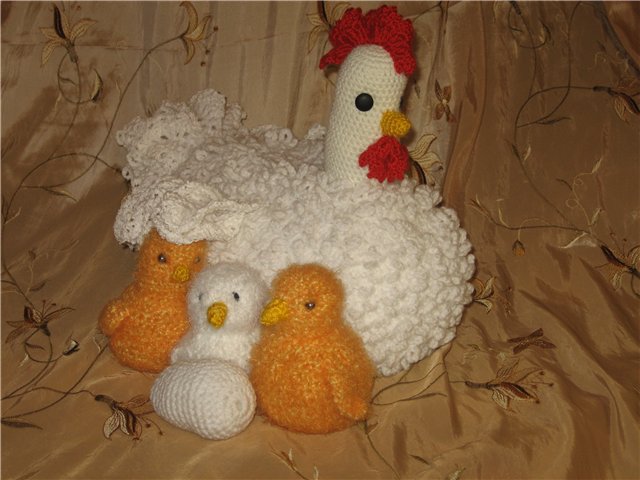                                                              МБДОУ №1 «Звёздочка»                                                            П.г.т. Раздольное                                                           Воспитатель: Шистка Н.С.                              Дата проведения 15.04.14Цель: Учить детей различать, выбирать, соотносить и называть цвет предметов, выполнять действия с предметами по указанию  воспитателя, закреплять понятия «большой», «маленький», «один», «много», «ни одного». Обогащать словарный запас детей словами, которые обозначают качества: маленький, быстрый, шустрый, пушистый, желтенький, заботливая, беспокойная. Словами – названиями действия: летает, прыгает, клюёт, квохчет, воспитывает. Развивать мышление, зрительную память, мелкую моторику пальцев. Учить детей слушать взрослого и выполнять соответствующие движения. Воспитывать у детей положительные эмоции, внимание, доброжелательное отношение друг к другу, самостоятельность. Содействовать развитию детской фантазии и воображения, развивать способность детей перевоплощаться в заданный образ.Словарь: курица, цыплята, клюет, кудахчет, пищат, бантик, полянка, коврик, кукуруза, пшено, котик.Материал: а) демонстрационный: зеленый фон(полянка), курица с цыплятами, корзинка, стрелки – дорожки(5 шт.), коврик, посуда для курицы и цыплят.б)раздаточный: кукуруза, пшено, посуда.                                                   Ход занятия.1. Пальчиковая гимнастика: Давайте покажем, как мы с вами проснулись«С добрым утром глазки – вы проснулись!С добрым утром ушки – вы проснулись!С добрым утром ручки – вы проснулись!С добрым утром ножки – вы проснулись!С добрым утром солнышко – я проснулся!- Ребята, а теперь разбудим свои пальчики и поздороваемся с ладошкой.- утро настало, солнышко всталоЭй, братец Федя , разбуди соседаВставай – большак,Вставай – указкаВставай – середкаВставай – сироткаИ ты – митрошка – привет ладошка!2. Игровой момент: Дети отгадывают по звуконаследованию «ко – ко - ко», кто к ним пришел. Открываются) обращаю внимание на теремок на ковре, что это за теремок, как вы думаете? Давайте попробуем его открыть и заглянуть кто там:Стоит в поле теремок, теремокОн закрытый на замок, на замокПришел котик открыватьТры – трок, трык – трокИ открылся замок.Открываем теремок, а там курочка, вос – ца говорит, что курочка взволнована, потому что у нее потерялись ее детки.Как их зовут?(цыплята)Загадка: Желтые клубочки                  Ходят возле мамы – квочки.(курочка обращается к детям с просьбой помочь ей найти цыплят).2.Поиск цыплят в групповой комнате.Воспитатель акцентирует внимание детей на стрелки – дорожки> они «волшебные» с глазками, которые все «видят» . Дети идут вдоль дорожек куда показывают стрелки, отыскивают корзинку, а там что – то пищит. «Наверное это цыплята спрятались» - говорит воспитатель.3. Закрепление понятий: курица большая, а цыплята маленькие, курица одна, цыпляток много. – Ребята, давайте с вами построим курочке с цыплятами новый теремок: (пальчиковая гимн.)- Стук – стук – стук, раздается где – то стук.Молоточки стучат, строят домик для цыплятВот с такой крышей (ладошки над головой)Вот с такими стенами (ладошки около щечек)Вот с такими окнами (ладошки перед лицом)Вот с такою дверью (одна ладошка перед лицом)И вот с таким замком (сцепляя ручки)Вос – ца берет корзинку и ведет детей на полянку. Высаживает курочку, а дети цыпляток. Дети сидят на полу вокруг полянки. Дети рассматривают цыпляток и отвечают на вопросы вос – ля:- Какие цыплята красивые ,маленькие, желтенькие?                                                                 - Какой формы туловище, голова цыпляток?- А что у цыплят больше голова или туловище?(туловище больше).Ребята, у курочки есть цыплята, а кто есть у вас?(мама, папа), давайте покажем на своих пальчиках.-Этот пальчик – дедушка-Этот пальчик – бабушка-Этот пальчик – папочка-Этот пальчик – мамочка-Этот пальчик – я-Вот и вся моя семья4. Закрепление названий цветов.Воспитатель спрашивает детей завтракали ли они сегодня?-Курочка с цыплятами тоже хотят кушать, куда мы их посадим? (на коврики).-Давайте найдем где чей коврик (по цвету бантика цыплят).Воспитатель высаживает курочку, а дети цыпляток на соответствующие коврики.(закрепление названий цветов).5. Закрепление название зёрен.-Что цыплята едят?(зернышки)Показать перемешанное зерно, предложить перебрать его: большое (кукурузу) для курочки, а пшено остается в мисочках для каждого цыпленка.6.Игра «цыплята»Вос – ль: По дорожке курочка ходила, маленьких деточек водила: «Поднимайте крылышки высоко, улыбнитесь, солнышку ясному –поклонитесь, не ругайтесь, помиритесь, весело попрыгайте, покружитесь. Мои милые детишки, разбегайтесь и играйте, а как будет кошка близко – все ко мне скорей бегите». (Дети выполнят движения по тексту).7. Итог: Курочка благодарит детей за доброту, внимание и заботливое отношение к цыплятам.Вос – ль: У курочки цыплята, а у бабушки внучата(пальчиковая гимн.)-У бабы Фроси пять ребятВсе каши просятВсе кричат – а – а – а Анулька – в люльке(мизинец загибаем)Аленка  в пеленке(безымянный)Аринка на перинке(средний)Матвей на печке(указательный)Степан – на крылечке(большой)Попили, поели, бабе поклонилисьИ угомонились(ладошки под щечкой).